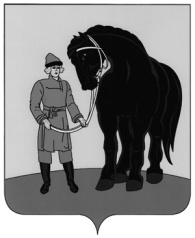 СОВЕТ ГАВРИЛОВО-ПОСАДСКОГОМУНИЦИПАЛЬНОГО РАЙОНАИВАНОВСКОЙ ОБЛАСТИР Е Ш Е Н И Е                Принято 25 июня 2019 годаО внесении изменений в решение Совета Гаврилово-Посадского муниципального района от 27.11.2013 № 188 «Об организации уличной торговли на территории Гаврилово-Посадского муниципального района»На основании статьи 15 Федерального закона от 06.10.2003 № 131-ФЗ «Об общих принципах организации местного самоуправления в Российской Федерации», руководствуясь Уставом Гаврилово-Посадского муниципального района, в целях упорядочения размещения уличной торговли на территории Гаврилово-Посадского муниципального района, создания условий для улучшения организации и качества торгового обслуживания населения Гаврилово-Посадского муниципального района, Совет  Гаврилово-Посадского муниципального района р е ш и л:1. Внести в решение Совета Гаврилово-Посадского муниципального района от 27.11.2013 № 188 «Об организации уличной торговли на территории Гаврилово-Посадского муниципального района» следующие изменения:1) пункт 2 решения Совета Гаврилово-Посадского муниципального района от 27.11.2013 № 188 «Об организации уличной торговли на территории Гаврилово-Посадского муниципального района» исключить.2) в приложении 1 «Правила организации и эксплуатации нестационарных объектов уличной торговли на территории Гаврилово-Посадского муниципального района»:- раздел 3 «Требования к размещению, организации и эксплуатации нестационарных объектов уличной торговли на территории Гаврилово-Посадского муниципального района» пункт 3.1, абзац 2 вместо слов «отдела экономического развития, торговли и муниципального заказа» читать «Управление экономического развития»;- пункт 3.3 слова «при наличии удостоверения на место уличной торговли», «(далее - Удостоверение), форма которого приведена в приложении к настоящим Правилам», исключить;-пункт 3.4 исключить;- пункт 3.6 изложить в следующей редакции»:«3.6 Размеры платы за торговое место для осуществления уличной торговли, оказания некоторых видов услуг устанавливаются в Договоре в соответствии со ставками платы за торговое место для осуществления уличной торговли, оказания некоторых видов услуг, установленными уполномоченной организацией».- пункт 3.8 вместо слов «получения заинтересованным лицом Удостоверения» читать «заключения договора на предоставление торгового места»;- пункт 3.8 абзац 2 исключить;- пункт 3.9 вместо слова «Удостоверения» читать «договора на предоставление торгового места»;- пункт 3.18 слова «оригинала Удостоверения» исключить;- пункт 3.19 слова «и аннулирования Удостоверения» исключить;- пункт 20 слова «а в случаях, указанных в пункте 3.3 Правил, - за днем окончания срока действия Удостоверения» исключить.3) Приложение к Правилам организации и эксплуатации нестационарных объектов уличной торговли на территории Гаврилово-Посадского муниципального района «Форма Удостоверения на место уличной торговли» исключить.2. Приложение 2 «Базовые ставки платы за торговое место для осуществления уличной торговли» отменить.3. Опубликовать настоящее решение в сборнике «Вестник Гаврилово-Посадского муниципального района» и разместить на официальном сайте Гаврилово-Посадского муниципального района в сети Интернет.4. Настоящее решение вступает в силу со дня официального опубликования.Глава Гаврилово-Посадскогомуниципального района                                                              В.Ю.Лаптев                                                                                                                                                                                                                                                                                                                                                                                                                                                                                                                                                                                                                                                                                                                                                                                                                                                                                                                                                                                                                                                                                                                                                                                                                                                                                                                                                                                                                                                                                                                                                                                                                                                                                                                                                                                                                                                                                                                                                                                                                                                                                                                                                                                                                                                                                                                                                                                                                                                                                                                                                                                                                                                                                                                                                                                                                                                                                                                                                                                                                                                                                                                                                                                                                                                                                                                                                                                                                                                                                                                                                                                                                                                                                                                                                                                                                                                                                                                                                                                                                                                                                                                                                                                                                                                                                                                                                                                                                                                                                                                                                                                                                                                                                                                                                                                                                                                                                                                                                                                                                                                                                                                                                                                                                                                                                                                                                                                                                                                                                                                                                                                                                                                                                                                                                                                                                                                                                                                                                                                                                                                                                                                                                                                                                                                                                                                                                                                                                                                                                                                                                                                                                                                                                                                                                                                                                                                                                                                                                                                                                                                                                                                                                                                                                                                                                                                                                                                                                                                                                                                                                                                                                                                                                                                                                                                                                                                                                                                                                                                                                                                                                                                                                                                                                                                                                                                                                                                                                                                                                                                                                                                                                                                                                                                                                                                                                                                                                                                                                                                                                                                                                                                                                                                                                                                                                                                                                                                                                                                                                                                                                                                                                                                                                                                                                                                                                                                                                                                                                                                                                                                                                                                                                                                                                                                                                                                                                                                                                                                                                                                                                                                                                                                                                                                                                                                                                                                                                                                                                                                                                                                                                                                                                                                                                                                                                                                                                                                                                                                                                                                                                                                                                                                                                                                                                                                                                                                                                                                                                                                                                                                                                                                                                                                                                                                                                                                                                                                                                                                                                                                                                                                                                                                                                                                                                                                                                                                                                                                                                                                                                                                                                                                                                                                                                                                                                                                                                                                                                                                                                                                                                                                                                                                                                                                                                                                                                                                                                                                                                                                                                                                                                                                                                                                                                                                                                                                                                                                                                                                                                                                                                                                                                                                                                                                                                                                                                                                                                                                                                                                                                                                                                                                                                                                                                                                                                                                                                                                                                                                                                                                    Председатель Совета Гаврилово-Посадского муниципального района                                        С.С.Суховг.Гаврилов Посад25 июня 2019 года№ 243